סרטי יונייטד קינג מציגים:היום שאחרי לכתיסרטו של נמרוד אלדרמנשה נוי | זוהר מידן אלון נוימן | שרית וינו אלעד | מירי אלונישרון הכהן | קלאודיה דוליצ'י פרמיירה עולמית בפסטיבל הקולנוע ברלין | זוכה פרס הביקורת בפסטיבל טראנסאטלנטיק, פולין | פרס ציון לשבח בפסטיבל מולודיסט, אוקראינה | פרס  CineLink-Wip בפסטיבל סרייבו | פרס קרן הבוגרים של סם שפיגל | נקנה לשידור על ידי ענקית הטלוויזיה HBO  יופץ בבתי הקולנוע החל מה-13.2.20"היום שאחרי לכתי" עוקב אחר אב חד הורי בגיל העמידה המתמודד עם רצונה של בתו המתבגרת לשים קץ לחייה. סרט הביכורים של הבמאי והתסריטאי נמרוד אלדר, בהפקה של איתן מנצורי ספירו סרטים ויונייטד קינג, הוקרן בפרמיירה עולמית בפסטיבל הקולנוע בברלין ולאחר מכן השתתף ביותר מ-30 פסטיבלים בינלאומיים וזכה בפרסים ושבחים. בנוסף, ענקית הטלוויזיה האמריקאית HBO רכשה את זכויות השידור של הסרט ותשדר אותו למנוייה במקביל לעלייתו למסכים בישראל.סינופסיס: יורם (מנשה נוי) הוא וטרינר תל אביבי, אב חד הורי שנאלץ לבחון מחדש את יחסיו עם העולם ועם בתו המתבגרת, רוני (זוהר מידן), לאחר שזו מנסה לשים קץ לחייה. הוא מחליט לקחת אותה לטיול בדרום הארץ, לביקור אצל משפחת אמה. הניסיון הגמלוני של האב למצוא עבור בתו משמעות וטעם לחיים, חושף את העובדה כי המסע הזה הכרחי בעיקר עבורו. על רקע נופי המדבר הקדום, המקיף את ים המוות, לצד בולעני ענק ואדמה פצועה, עוברים השניים תהליך משותף של גילוי עצמי והדדי, המשיב אותם אחד אל השני ומחזיר אותם הביתה.נמרוד אלדר (43) הוא יוצר קולנוע ישראלי, תושב תל אביב ובוגר ביה"ס לקולנוע ע"ש סם שפיגל. אלדר עבד שנים רבות בתעשיית הקולנוע כעורך, תסריטאי ומעצב פסקול. "היום שאחרי לכתי" הוא סרט הביכורים שלו. הסוכנות היוקרתית "לוקסבוקס" הצרפתית רכשה את זכויות המכירה העולמיות של הסרט, ורשת הכבלים והלוויין האמריקאית HBO רכשה את זכויות השידור לערוציה באירופה. הסרט ישודר ב-HBO במקביל לעלייתו לאקרנים בישראל.*****היום שאחרי לכתי - סרטו של נמרוד אלדר"אחד הסרטים הטובים שיצאו מישראל השנה" Rediff.com "נוי באחת מהופעותיו הטובות ביותר... שיר הלל לחיים" נתנאל שלומוביץ, הארץ "מנשה נוי מוכיח שוב שהוא אחד השחקנים המעולים" אור סיגולי, גלובס  "מרגש" מרלין וניג, סלונה "דרמה עדינה ויפה, רגישה ובעיקר אינטליגנטית... סרט יפהפה" איתן וייץ, קולנוע בראש צלול "חכם ומורכב מההתחלה ועד הסוף" Goomba Stomp "אלדר - כישרון מבטיח" Screen Daily "דרמה משפחתית מתוחכמת ומלאה במיומנות ויזואלית"  Tabletmag"סיפור מדהים המטופל בעדינות" The Hollywood Reporter הסרט הוקרן עד כה בלמעלה מ-30 פסטיבלים, בהם: פרמיירה עולמית- בפסטיבל ברלין, פנורמה | פסטיבל סרייבו - זוכה פרס CineLink-Wip | הבחירה הרשמית- פסטיבל הקולנוע ירושלים, ישראל | הבחירה הרשמית- פסטיבל לוקה, איטליה | הבחירה הרשמית- פסטיבל מולודיסט, קייב, אוקראינה, וזוכה פרס ציון לשבח | הבחירה הרשמית- פסטיבל שנגחאי, סין | הבחירה הרשמית- פסטיבל טרנסאטלנטיק, פולין, וזוכה פרס הביקורת | הבחירה הרשמית- פסטיבל ארט פילמס, סלובקיה | הבחירה הרשמית- פסטיבל זרקלו ע״ש טרקובסקי, רוסיה | הבחירה הרשמית- פסטיבל אינדיבו, בוגוטה, קולמביה | הבחירה הרשמית- פסטיבל הלסינקי, פינלנד | הבחירה הרשמית- פסטיבל גאנט, בלגיה | הבחירה הרשמית- פסטיבל ונקובר, קנדה | הבחירה הרשמית- פסטיבל ליסטפאד- מינסק, בלרוס | הבחירה הרשמית- פסטיבל הקולנוע בסאו פאולו, ברזיל | הבחירה הרשמית- פסטיבל אוסלו, נורבגיה | הבחירה הרשמית- פסטיבל צ'נאי, הודו | פסטיבל יהודי שיקאגו, ארה״ב | פסטיבל יהודי סיליקון ואלי, ארה״ב | פסטיבל יהודי בווינה, אוסטריה | פסטיבל ישראלי לוס אנג‘לס, ארה״ב | פסטיבל יהודי פילדלפיה, ארה״ב | פסטיבל יהודי מיאמי, ארה״ב | פסטיבל יהודי, אוסטרליה | פסטיבל הקולנוע הישראלי בפריז | פסטיבל יהודי אנגליה, ארה״ב | פסטיבל יהודי ניו יורק, ארה״ב ועוד.*****מפיק בפועל: מתן גידה | מפיקה אחראית: רוני לוי | מתאמת הפקה: תאיר מרגלית | ליהוק: חמוטל זרם | עיצוב אומנותי: ג'ון יהונתן יעקובי | עיצוב תלבושות: הילה רויזנמן | עריכה: נמרוד אלדר | צילום: איתי מרום | הקלטה: אלפרד טסלר | VFX: רועי ניצן | עוזרת במאי ראשונה: מאיה הופמן | איפור: חן בוקי |  מנהלת הפצה: לירון אדרי |מפיקים: איתן מנצורי, נמרוד אלדר, יהונתן דובק, משה אדרי, לאון אדרי | תסריט ובימוי: נמרוד אלדרהסרט נתמך ע"י הקרן לעידוד הסרט הישראלי מיסודה של התאחדות ענף הקולנוע בישראל בתמיכת קרן הקולנוע, משרד התרבות והספורטישראל | 2020 | 98 דקות | עברית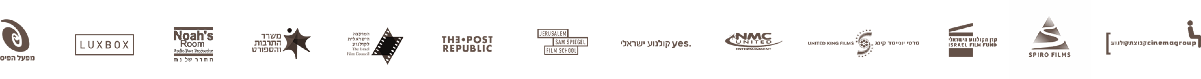 מופץ על ידי סרטי יונייטד קינג - משה ולאון אדרי